IHSAA SCHOOL WRESTLING WEIGH-IN FORM (2023-2024) (Girls)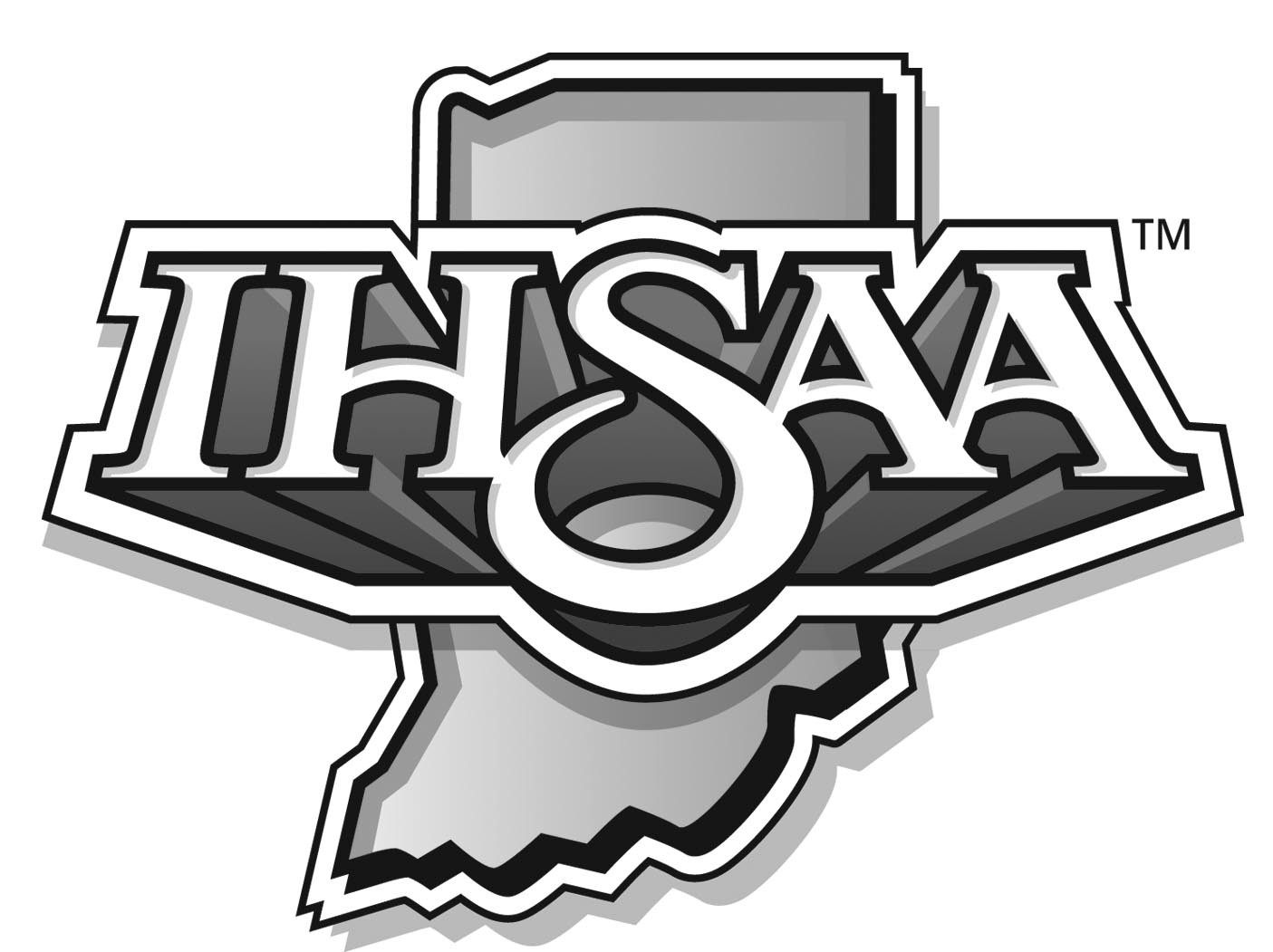 This document is provided to the wrestling coach as a service to record his team’s WEIGHTS prior to a regular season wrestling event.  Schools may choose to use their own customized form to present to the contest official prior the official weigh-in.  Either this document or a customized form shall be presented to the contest official at the time of the official weigh-in for each scheduled contest.  The contest official shall retain a copy of this form.School Name _______________________________________________________________________Date _______________________________________________________________________________IHSAA LICENSED OFFICIAL Name _______________________________           License #________Official’s Signature __________________________________________________________________Coach’s Signature __________________________________________________________________Weight ClassName of Contestant(one name per line)GradeMin Wt.
ClassWEIGHTSKIN CHECKOFFICIAL INITIALS100105110115120125130135140145155170190235